HARVARD EXTENSION STUDENT ASSOCIATION GENERAL ASSEMBLY MEETING MINUTESBe the first to know. Be the change. Be Harvard.February 22nd, 2020Start time: 12:33 p.m.Meeting End:1:08  p.m.New BusinessOpening: President Gardner greets online and in-person meeting attendees.President’s term goals covered (Including ongoing Student Spotlight Series.)Love Beyond Walls Harvard Black GraduationHarvard LatinX Graduation Funding ApprovedStudent Service CeremonyGraduation CordsHES Brunch conversations ongoing at the momentUpcoming meeting about our new SOCH office, including furniture and tour.HESA circle card is looking to expand. Currently with the Harvard Shop, 20% off. (Soliciting businesses to expand partnerships with. If you have ideas to help facilitate this project, please contact President Carmen Gardner.)General Assembly Calendar SharedHGC Rep, Jessica Atahaural: Thank you for your attendance at the V. Ball! Here are other upcoming events to consider:Harvard Catalyst FundHackathonDirector of Club Affairs, Maren Killackey: Environmental Club has leadership positions available, Management has upcoming get-togethers. Please contact for further details.Director of Technology, Miles Burnett: Overview of creating a new HESA website. The new website is functional; feel free to visit! Currently soliciting new photos! Please email him if you have any! Parliamentarian, Troy McDonald: Seeking final members for the 2020-2021 elections committee, as it is almost at full capacity.Overview of the next election cycle.Director of Outreach, Yenny Yang:Upcoming outreach event at the Dignity Museum visit in collaboration with Love Beyond Walls. If any of the general student body members have ideas about general outreach opportunities, we welcome them!Events (Presented by President Gardner): Thank you to everyone who made it to the Spring Resource Fair.Be on the lookout for the upcoming April Headshots fair!Old  BusinessHESA Office space now secured in SOC (Closed in J-Term, Open in the spring).Harvard Model United Nations opportunity available to admitted undergraduate students find the application through the HESA Website. HESA will cover your delegation fees. (Please be advised all other transportation and lodging costs.)HESA would like to start a Career Insight Speakers series: (Preference is for recruiters, but all professionals are welcome!)Degree Name Change: President Gardner will be meeting with consultants who will be helping to pick the next dean. The degree name change is still a topic HESA is working on. HESA Cares: The organization is currently soliciting places for us to volunteer at. If you have any ideas, please don’t hesitate to contact us; we’d love to hear from you. Harvard Black Graduation and Harvard Latinx Graduation: To express interest in participating in these two events, please contact President Gardner. 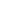 Harvard Student Service Ceremony: if you have input or ideas on how HESA could execute an inaugural ceremony honoring student leaders within the HESA community, please let us know.  Harvard Executive Board of Directors introduced. If you are not familiar with our current HESA Board of Directors, please feel free to become acquainted with them on the new HESA Website!HESA will be opening an E-Commerce Store! After selling 40,000 worth of merchandise, the organization will be teaming up with the Harvard Shop and moving forward with designing new merchandise. What would you like to see available for purchase?  Past Events January 24th 2020:s Gloria: A Life on the 24th of January, HESA had a limited number of tickets available for purchase.January 31st 2020: Headshot clinic hosted on January 31st, 2020 during the Dean of Student Networking and Resource Fair.HESA Election Schedule AnnouncedCommittee membership is full at the moment. Inquiries sent will be kept as they may be needed as potential fill ins. Please reach out to Troy, the current Parliamentarian for more information. Next HESA General Assembly (GA) The next HESA GA will be on March 7, 2020 from 12:30 p.m.-1:30 p.m., EST. (Location to be announced.)Board of Directors Administrative Notes (For review by the board. May be deleted from GA notes before publication at the President’s discretion.) Contact for One Brattle Square Room Reservation (to schedule meeting for the remainder of the 2019-2020 term)Pierre JulienEmail: Pierre_julien@harvard.eduPH: 617-998-8567HGC Non-voting member inquiry: Follow upBrett Monson (Inquiring for self)Personal Email: brm677@g.harvard.eduPersonal PH: 8572608192Ryan McCredy (Inquiring on behalf of the Harvard Extension School- Management & Finance Club)Personal Email:rym262@g.harvard.eduHES Email: President.HESMFC@hesa.dce.harvard.edu Personal PH: 7036182778 